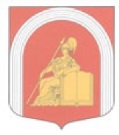 ВНУТРИГОРОДСКОЕ МУНИЦИПАЛЬНОЕ ОБРАЗОВАНИЕ САНКТ-ПЕТЕРБУРГА муниципальный округАКАДЕМИЧЕСКОЕМУНИЦИПАЛЬНЫЙ СОВЕТШЕСТОГО СОЗЫВАРЕШЕНИЕ № 112-22п-6-2021Протокол № 22-6-2021от «09» ноября  2021 года 						Санкт-ПетербургОб утверждении положения «О бюджетном процессе во внутригородском муниципальном образовании Санкт-Петербурга муниципальный округ Академическое»В соответствии с Бюджетным Кодексом Российской Федерации, Федеральным законом от 06.10.2003 №131-ФЗ «Об общих принципах организации местного самоуправления в Российской Федерации», Законом Санкт-Петербурга от 23.09.2009 №420-79 «Об организации местного самоуправления в Санкт-Петербурге», Уставом внутригородского муниципального образования Санкт-Петербурга муниципальный округ Академическое, Муниципальный Совет РЕШИЛ:Утвердить положение «О бюджетном процессе во внутригородском муниципальном образовании Санкт-Петербурга муниципальный округ Академическое» в соответствии с приложением к настоящему решению.Настоящее решение вступает в силу со дня его официального опубликования.Контроль за исполнением решения возложить на Главу муниципального образования, исполняющего полномочия председателя Муниципального Совета.Глава муниципального образования, исполняющий полномочия председателя Муниципального Совета		                                       И.Г.ПыжикПриложение к решению Муниципального Совета                   от «09» ноября 2021   № 112-22п-6-2021ПОЛОЖЕНИЕО бюджетном процессе во внутригородском муниципальном образовании Санкт-Петербургамуниципальный округ АкадемическоеГлава 1. Общие положенияСтатья 1. Бюджетный процесс во внутригородском муниципальном образовании Санкт-Петербурга муниципальный округ Академическое Бюджетный процесс во внутригородском муниципальном образовании Санкт-Петербурга муниципальный округ Академическое (далее – муниципальное образование) – регламентированная законодательством Российской Федерации деятельность органов местного самоуправления муниципального образования и иных участников бюджетного процесса в муниципальном образовании по составлению и рассмотрению проекта бюджета муниципального образования (далее - местный бюджет), утверждению и исполнению местного бюджета, контролю за его исполнением, осуществлению бюджетного учета, составлению, внешней проверки, рассмотрению и утверждению бюджетной отчетности.Бюджетный процесс в муниципальном образовании осуществляется в соответствии с Бюджетным кодексом Российской Федерации, иными актами бюджетного законодательства, Уставом муниципального образования (далее - Устав) и настоящим Положением.Термины и понятия, применяемые в настоящем Положении, используются в значениях, определенных Бюджетным кодексом Российской Федерации и другими федеральными и региональными законами, регулирующими бюджетные правоотношения.Статья 2. Основные этапы бюджетного процесса в муниципальном образованииБюджетный процесс в муниципальном образовании включает следующие этапы:1) составление проекта местного бюджета;2) рассмотрение и утверждение местного бюджета;3)исполнение местного бюджета;4) осуществление муниципального финансового контроля;5)составление, внешняя проверка, рассмотрение и утверждение бюджетной отчетности.Статья 3. Участники бюджетного процесса в муниципальном образованииУчастниками бюджетного процесса в муниципальном образовании являются:1) Муниципальный Совет внутригородского муниципального образования Санкт-Петербурга муниципальный округ Академическое (далее – Муниципальный Совет);2) Глава муниципального образования внутригородского муниципального образования Санкт-Петербурга муниципальный округ Академическое (далее – Глава муниципального образования);3) Местная Администрация внутригородского муниципального образования Санкт-Петербурга муниципальный округ Академическое (далее – Местная Администрация);4) Контрольно-счетная палата Санкт-Петербурга;5) орган внутреннего муниципального финансового контроля внутригородского муниципального образования Санкт-Петербурга муниципальный округ Академического;6) главные распорядители (распорядители) средств местного бюджета;7) главные администраторы (администраторы) доходов местного бюджета;8)главные администраторы (администраторы) источников финансирования дефицита местного бюджета;9)получатели бюджетных средств.Особенности бюджетных полномочий участников бюджетного процесса, являющихся органами местного самоуправления, устанавливаются Бюджетным кодексом Российской Федерации и принятыми в соответствии с ним муниципальными правовыми актами Муниципального Совета, а также в установленных ими случаях муниципальными правовыми актами Местной Администрации.Статья 4. Бюджетные полномочия Муниципального СоветаМуниципальный Совет:рассматривает проект местного бюджета, утверждает местный бюджет, осуществляет контроль за его исполнением;рассматривает и утверждает годовой отчет об исполнении местного бюджета в порядке, установленном настоящим Положением; утверждает стратегию социально-экономического развития муниципального образования;при утверждении местного бюджета устанавливает в составе ведомственной структуры расходов местного бюджета: перечень главных распорядителей средств местного бюджета; перечень разделов, подразделов, целевых статей, групп (подгрупп) видов расходов местного бюджета либо перечень разделов, подразделов, целевых статей (муниципальных программ и непрограммных направлений деятельности, групп видов расходов местного бюджета);устанавливает порядок предоставления муниципальных гарантий муниципального образования;утверждает дополнительные ограничения по муниципальному долгу муниципального образования;проводит в порядке, установленном Уставом, публичные слушания по проекту местного бюджета и проекту годового отчета об исполнении местного бюджета;осуществляет иные бюджетные полномочия в соответствии с Бюджетным кодексом Российской Федерации, иными правовыми актами бюджетного законодательства Российской Федерации.Статья 5 Бюджетные полномочия Главы муниципального образованияГлава муниципального образования определяет  бюджетную политику  муниципального образования.Статья 6. Бюджетные полномочия Местной АдминистрацииМестная Администрация:устанавливает порядок составления прогноза социально-экономического развития муниципального образования, среднесрочного финансового плана, проекта местного бюджета;составляет и вносит на рассмотрение Муниципального Совета проект местного бюджета с необходимыми документами и материалами, отчет об исполнении местного бюджета;представляет годовой отчет об исполнении местного бюджета на утверждение Муниципальному Совету;утверждает и направляет в Муниципальный Совет  отчеты об исполнении местного бюджета за первый квартал, полугодие и девять месяцев текущего финансового года;предварительно рассматривает проекты решений Муниципального Совета, предусматривающих осуществление расходов из местного бюджета;является финансовым органом и осуществляет полномочия в формах и порядке, устанавливаемых настоящим Положением, Бюджетным кодексом Российской Федерации, иными актами бюджетного законодательства, нормативными правовыми актами Российской Федерации и принятыми в соответствии с ними муниципальными правовыми актами. организует исполнение местного бюджета;устанавливает порядок составления и ведения сводной бюджетной росписи;составляет и ведет сводную бюджетную роспись;устанавливает порядок составления и ведения бюджетных росписей главных распорядителей средств местного бюджета, включая внесение изменений в них;устанавливает порядок составления и ведения кассового плана, а также состав и сроки представления главными распорядителями средств местного бюджета, главными администраторами доходов местного бюджета, главными администраторами источников финансирования дефицита местного бюджета сведений, необходимых для составления и ведения кассового плана;осуществляет составление и ведение кассового плана;утверждает лимиты бюджетных обязательств главных распорядителей средств местного бюджета;устанавливает порядок составления бюджетной отчетности;составляет бюджетную отчетность муниципального образования;разрабатывает и утверждает муниципальные программы, реализуемые за счет средств местного бюджета; устанавливает порядок использования бюджетных ассигнований резервного фонда Местной Администрации;определяет финансовый орган муниципального образования в соотвтествии с Бюджетным кодексом Российской Федерации и Уставом. осуществляет иные бюджетные полномочия в соответствии с Бюджетным кодексом Российской Федерации, иными правовыми актами бюджетного законодательства и настоящим Положением.Статья 7. Бюджетные полномочия Контрольно-счетной палаты Санкт-ПетербургаКонтрольно-счетная палата Санкт-Петербурга принимает на себя полномочия по осуществлению внешнего муниципального финансового контроля в соответствии с ч.2 ст. 9 Федерального закона от 07.02.2011 № 6-ФЗ «Об общих принципах организации и деятельности контрольно-счетных органов субъектов Российской Федерации и муниципальных образований» и ст. 19-1 Закона Санкт-Петербурга от 13.07.2011 № 455-85 «О Контрольно-счетной палате Санкт-Петербурга» во внутригородском муниципальном образовании Санкт-Петербурга муниципальный округ Академическое на основании Соглашения о передаче Контрольно-счетной палате Санкт-Петербурга полномочий по осуществлению внешнего муниципального финансового контроля (далее- Соглашение). Статья 8. Бюджетные полномочия иных участников бюджетного процесса в муниципальном образованииБюджетные полномочия главных распорядителей средств местного бюджета, получателей бюджетных средств и иных участников бюджетного процесса определяются в соответствии с Бюджетным кодексом Российской Федерации.Статья 9. Доходы местного бюджетаИсточники доходов местного бюджета определяются законами Санкт-Петербурга.Статья 10. Расходы местного бюджетаФормирование расходов местного бюджета осуществляется в соответствии с расходными обязательствами муниципального образования.Расходные обязательства муниципального образования возникают в результате:- принятия муниципальных правовых актов по вопросам местного значения и иным вопросам, которые в соотвтествии с федеральными законами вправе решать органы местного самоуправления, а также заключения муниципальным образованием (от имени муниципального образования) договоров (соглашений) по данным вопросам;- принятия муниципальных правовых актов при осуществлении органами местного самоуправления переданных им отдельных государственных полномочий;- заключение от имени муниципального образования догворов (соглашений) муницпальными казенными учреждениями.Органы местного самоуправления самостоятельно определяют размеры и условия оплаты труда депутатов, выборных должностных лиц местного самоуправления, осуществляющих свои полномочия на постоянной основе, муниципальных служащих, работников муниципальных учреждений с соблюдением требований, установленных Бюджетным кодексом Российской Федерации.Статья 11. Резервный фондВ расходной части местного бюджета предусматривается создание резервного фонда Местной Администрации, размер которого устанавливается решением Муниципального Совета о бюджете и не может превышать 3 процента утвержденного указанным решением общего объема расходов.Средства резервного фонда Местной Администрации направляются на финансовое обеспечение непредвиденных расходов в соответствии с Порядком использования бюджетных ассигнований резервного фонда Местной Администрации.Порядок использования бюджетных ассигнований резервного фонда Местной Администрации, предусмотренных в составе местного бюджета, устанавливается Местной Администрацией.Отчет об использовании бюджетных ассигнований резервного фонда Местной Администрации прилагается к годовому отчету об исполнении местного бюджета.Глава 2. Составление проекта бюджета муниципального образованияСтатья 12. Общие положения составления проекта бюджета муниципального образованияБюджет муниципального образования разрабатывается и утверждается в форме решений Муниципального Совета.Проект бюджета муниципального образования составляется и утверждается сроком на один год (очередной финансовый год).Финансовый год соответствует календарному году и длится с 1 января по 31 декабря.Составление проекта местного бюджета осуществляется Местной Администрацией. Порядок и сроки составления проекта местного бюджета устанавливаются Местной Администрацией с соблюдением требований, устанавливаемых Бюджетным кодексом Российской Федерации и решениями Муниципального Совета.В целях своевременного и качественного составления проекта бюджета Местная Администрация, как финансовый орган, имеет право получать необходимые сведения от иных финансовых органов, а также от иных органов государственной власти и органов местного самоуправления.Составление проекта бюджета основывается на:а) положениях послания Президента Российской Федерации Федеральному Собранию Российской Федерации, определяющих бюджетную политику (требования к бюджетной политике) в Российской Федерации;б) основных направлениях бюджетной политики и налоговой политики муниципального образования;в) прогнозе социально-экономического развития муниципального образования;г) бюджетном прогнозе (проекте бюджетного прогноза, проекте изменений бюджетного прогноза) на долгосрочный период;         д) муниципальных программах (проектах муниципальных программ, проектах изменений указанных программ).Статья 13. Прогноз социально-экономического развития муниципального образованияПрогноз социально-экономического развития муниципального образования разрабатывается на период не менее трех лет в порядке, установленном Местной Администрацией.Прогноз социально-экономического развития муниципального образования одобряется Местной Администрацией одновременно с принятием решения о внесении проекта бюджета в Муниципальный Совет.Статья 14. Среднесрочный финансовый план муниципального образованияСреднесрочный финансовый план муниципального образования ежегодно разрабатывается по форме и в порядке, установленным Местной Администрацией с соблюдением положений Бюджетного кодекса Российской Федерации.Проект среднесрочного финансового плана муниципального образования утверждается Местной Администрацией и представляется в Муниципальный Совет одновременно с проектом местного бюджета.3) Утвержденный среднесрочный финансовый план муниципального образования должен содержать следующие параметры:3.1) прогнозируемый общий объем доходов и расходов местного бюджета;           3.2) объемы бюджетных ассигнований по главным распорядителям бюджетных средств по разделам, подразделам, целевым статьям и видам расходов классификации расходов бюджетов;           3.3) дефицит (профицит) местного бюджета;           3.4) верхний предел муниципального долга по состоянию на 1 января года, следующего за очередным финансовым годом (очередным финансовым годом и каждым годом планового периода).Статья 15. Прогнозирование доходов бюджетаДоходы бюджета прогнозируются на основе прогноза социально-экономического развития муниципального образования в условиях действующего, на день внесения проекта решения о бюджете в Муниципальный Совет, законодательства о налогах и сборах и бюджетного законодательства Российской Федерации, а также законодательства Российской Федерации, законов Санкт-Петербурга.Статья 16. Планирование бюджетных ассигнованийПланирование бюджетных ассигнований осуществляется в порядке и в соответствии с методикой, устанавливаемой Местной Администрацией.Планирование бюджетных ассигнований осуществляется раздельно по бюджетным ассигнованиям на исполнение действующих и принимаемых обязательств.Под бюджетными ассигнованиями на исполнение действующих расходных обязательств понимаются ассигнования, состав и (или) объем которых обусловлены решениями Муниципального Совета, нормативными правовыми актами Местной Администрации, договорами и соглашениями, не предлагаемыми (не планируемыми) к изменению в текущем финансовом году, в очередном финансовом году, к признанию утратившими силу либо изменению с увеличением объема бюджетных ассигнований, предусмотренного на исполнение соответствующих обязательств в текущем финансовом году, включая договоры и соглашения, заключенные (подлежащие заключению) получателями бюджетных средств во исполнение указанных муниципальных правовых актов.Под бюджетными ассигнованиями на исполнение принимаемых расходных обязательств понимаются ассигнования, состав и (или) объем которых обусловлены решениями Муниципального Совета, нормативными правовыми актами Местной Администрации, договорами и соглашениями, предлагаемыми (планируемыми) к принятию или изменению в текущем финансовом году, в очередном финансовом году, к принятию либо изменению с увеличением объема бюджетных ассигнований, предусмотренного на исполнение соответствующих обязательств в текущем финансовом году, включая договоры и соглашения, подлежащие заключению получателями бюджетных средств во исполнение указанных муниципальных правовых актов.Планирование бюджетных ассигнований на оказание муниципальных услуг физическим и юридическим лицам осуществляется с учетом муниципального задания на очередной финансовый год, а также его выполнения в отчетном финансовом году и текущем финансовом году.Статья 17. Муниципальные программы1) Муниципальные программы утверждаются Местной Администрацией.Сроки реализации муниципальных программ определяются Местной Администрацией в порядке, установленном Местной Администрацией.Порядок принятия решений о разработке муниципальных программ, формирования и реализации указанных программ устанавливается муниципальным правовым актом Местной Администрации.2) Объем бюджетных ассигнований на финансовое обеспечение реализации муниципальных программ утверждается решением Муниципального Совета о бюджете по соответствующей каждой программе целевой статье расходов бюджета в соответствии с утвердившим программу муниципальным правовым актом Местной Администрации.Муниципальные программы, предлагаемые к реализации начиная с очередного финансового года, а также изменения в ранее утвержденные муниципальные программы подлежат утверждению в сроки, установленные Местной Администрацией. Муниципальный Совет вправе осуществлять рассмотрение проектов муниципальных программ и предложений о внесении изменений в муниципальные программы в порядке, установленном нормативными правовыми актами Муниципального Совета.Муниципальные программы подлежат приведению в соответствие с решением Муниципального Совета о бюджете не позднее трех месяцев со дня вступления его в силу.3) По каждой муниципальной программе ежегодно проводится оценка эффективности ее реализации. Порядок проведения указанной оценки и ее критерии устанавливаются Местной Администрацией.По результатам указанной оценки Местной Администрацией может быть принято решение о необходимости прекращения или об изменении начиная с очередного финансового года ранее утвержденной муниципальной программы, в том числе необходимости изменения объема бюджетных ассигнований на финансовое обеспечение реализации муниципальной программы.4) Государственными программами Российской Федерации (государственными программами Санкт-Петербурга) может быть предусмотрено предоставление субсидий местным бюджетам на реализацию муниципальных программ, направленных на достижение целей, соответствующих государственным программам Российской Федерации (государственным программам Санкт-Петербурга). Условия предоставления и методика расчета указанных межбюджетных субсидий устанавливаются соответствующей программой.Статья 18. Ведомственные целевые программыВ местном бюджете могут предусматриваться бюджетные ассигнования на реализацию ведомственных целевых программ, разработка, утверждение и реализация которых осуществляются в порядке, установленном Местной Администрацией.Статья 19. Порядок и сроки составления проекта бюджета муниципального образованияПорядок и сроки составления проекта бюджета муниципального образования устанавливаются Местной Администрацией с соблюдением требований, устанавливаемых Бюджетным кодексом Российской Федерации и настоящим Положением.Статья 20. Проект решения о местном бюджетеПроект решения о местном бюджете должен содержать:основные характеристики местного бюджета (общий объем доходов бюджета, общий объем расходов бюджета, дефицит (профицит) бюджета);распределение бюджетных ассигнований по разделам, подразделам, целевым статьям и группам (группам и подгруппам) видов расходов классификации расходов бюджетов на очередной финансовый год;ведомственную структуру расходов местного бюджета на очередной финансовый год; общий объем бюджетных ассигнований, направляемых на исполнение публичных нормативных обязательств;объем межбюджетных трансфертов, получаемых из других бюджетов и (или) предоставляемых другим бюджетам бюджетной системы Российской Федерации в очередном финансовом году;источники финансирования дефицита местного бюджета (в соответствии с Бюджетным кодексом Российской Федерации) на очередной финансовый год (в случае принятия бюджета с дефицитом);верхний предел муниципального внутреннего долга и верхний предел муниципального внешнего долга по состоянию на 1 января года, следующего за очередным финансовым годом. иные показатели местного бюджета, установленные Бюджетным кодексом Российской Федерации, решением Муниципального Совета.Глава 3. Рассмотрение и утверждение бюджета муниципального образованияСтатья 21. Внесение проекта решения о местном бюджете в Муниципальный СоветМестная Администрация вносит проект решения о местном бюджете на очереднойфинансовый год на рассмотрение в Муниципальный Совет не позднее 15 ноября текущего года.Одновременно  с проектом решения о местном бюджете в Муниципальный Совет представляются следующие документы и материалы:1) основные направления бюджетной и налоговой политики муниципального образования;2) предварительные итоги социально-экономического развития муниципального образования за истекший период текущего финансового года и ожидаемые итоги социально-экономического развития муниципального образования за текущий финансовый год;          3) прогноз социально-экономического развития муниципального образования;          4) утвержденный среднесрочный финансовый план;          5) пояснительная записка к проекту местного бюджета;          6) верхний предел муниципального внутреннего долга на 1 января года, следующего за очередным финансовым годом;           7) оценка ожидаемого исполнения местного бюджета на текущий финансовый год;          8) предложенные Муниципальным Советом проекты бюджетных смет указанного органа, представляемые в случае возниконовения разногласий с финансовым органом в отношении указанных бюджетных смет;          9) реестр источников доходов местного бюджета;          10) в случае утверждения решением о местном бюджете распределения бюджетных ассигнований по муниципальным программам и непрограммным направлениям деятельности к проекту решения о местном бюджете представляются паспорта муниципальных программ (проекты изменений в указанные паспорта); 11) в случае, если проект решения о местном бюджете не содержит приложение с распределением бюджетных ассигнований по разделам и подразделам классификации расходов бюджетов, приложение с распределением бюджетных ассигнований по разделам и подразделам классификации расходов бюджетов включается в состав приложений к пояснительной записке к проекту решения о местном бюджете.Статья 22. Порядок рассмотрения проекта решения о местном бюджете Муниципальным СоветомПорядок рассмотрения проекта решения о местном бюджете и его утверждения определяется настоящим Положением в соответствии с требованиями Бюджетного кодекса Российской Федерации.В течение суток со дня внесения проекта решения о местном бюджете на очередной финансовый год на рассмотрение Муниципального Совета Глава муниципального образования направляет проект решения о бюджете с прилагаемыми документами и материалами в составе, определенном Бюджетным Кодексом Российской Федерации и настоящим положением, в Контрольно-счетную палату Санкт-Петербурга для проведения экспертизы проекта решения Муниципального Совета. Проект решения о местном бюджете подлежит рассмотрению Контрольно-счетной палатой Санкт-Петербурга, мотивированное заключение которой на бумажном носителе направляется  в Муниципальный Совет с одновременным направлением в Местную Администрацию  не позднее 15 рабочих дней со дня представления проекта решения о местном бюджете  для проведения экспертизы.Внесенный проект решения о местном бюджете на очередной финансовый год с заключением Контрольно-счетной палаты Санкт-Петербурга направляется на рассмотрение депутатам Муниципального Совета.Проект решения о бюджете подлежит возвращению на доработку в Местную Администрацию, в случае если состав состав представленных документов и материалов не соотвествует требованиям, установленным настоящим положением.Доработанный Местной Администрацией проект решения о бюджете на очередной финансновый год и плановый период со всеми необходимыми документами и приложениями должен быть повторно направлен для рассмотрения в Муниципальный Совет в течении трех рабочих дней со дня его возвращения из Муниципального Совета в Местную Администрацию.Внесенный проект решения о местном бюджете на очередной финансовый год направляется на рассмотрение депутатам Муниципального Совета в порядке, установленном Регламентом заседаний Муниципального Совета. В недельный срок с момента направления проекта решения о местном бюджете с заключением Контрольно-счетной палаты Санкт-Петербурга депутатам Муниципального Совета проводится первое чтение проекта решения о местном бюджете.Предметом первого чтения является одобрение основных параметров проекта решения о местном бюджете. При рассмотрении проекта решения о местном бюджете в первом чтении Муниципальный Совет:заслушивает доклад главы Местной Администрации;принимает решение о принятии проекта местного бюджета на очередной финансовый год в первом чтении («за основу») либо решение об отклонении проекта местного бюджета.При принятии проекта решения о местном бюджете в первом чтении (за основу) Муниципальный Совет утверждает основные характеристики местного бюджета (общий объем доходов бюджета, общий объем расходов бюджета, дефицит (профицит) бюджета); В случае отклонения проекта решения о местном бюджете правовым актом Главы муниципального образования создается согласительная комиссия по корректировке проекта местного бюджета, в которую входит равное количество представителей Местной Администрации и Муниципального Совета. Согласительная комиссия, в течение 7 дней рассматривает спорные вопросы и разрабатывает согласованный вариант основных характеристик проекта местного бюджета. Решения согласительной комиссии принимаются большинством голосов от установленного числа членов согласительной комиссии.На основании согласованного варианта основных характеристик проекта местного бюджета Местная Администрация в течение 7 дней после окончания работы согласительной комиссии разрабатывает и вносит на рассмотрение Муниципального Совета новый вариант проекта решения о местном бюджете, который рассматривается заново в порядке, установленном настоящей главой.Проект бюджета подлежит обязательному опубликованию. После опубликования проекта бюджета на очередной финансовый год назначается дата проведения публичных слушаний в порядке, определенном Уставом.Проект решения Муниципального Совета о местном бюджете, выносимый на публичные слушания, а также оповещение жителей муниципального образования о месте и времени проведения публичных слушаний не позднее, чем за 7 дней до дня проведения публичных слушаний, и не позднее, чем за 15 дней до дня рассмотрения данного муниципального правового акта Муниципальным Советом, публикуются в средствах массовой информации. Предложения жителей по проекту подаются в Муниципальный Совет в письменном виде не позднее дня проведения публичных слушаний или непосредственно во время публичных слушаний. Предложения не могут быть поданы после завершения публичных слушаний. В ходе публичных слушаний авторам предложений должно быть дано слово для аргументации своего предложения. Аргументы выступающих фиксируются в протоколе публичных слушаний. Результаты публичных слушаний носят рекомендательный характер. Рассмотрение и принятие решения Муниципального Совета о местном бюджете проводится на заседании Муниципального Совета с учетом предложений граждан. По каждому предложению проводится обсуждение и голосование. После проведения публичных слушаний по проекту местного бюджета, проект решения о местном бюджете рассматривается Муниципальным Советом во втором чтении.Второе чтение проекта решения о местном бюджете включает в себя рассмотрение результатов публичных слушаний и голосование проекта местного бюджета в целом со всеми принятыми к нему поправками. При рассмотрении проекта во втором чтении не могут быть изменены основные характеристики местного бюджета.При рассмотрении проекта решения о местном бюджете во втором чтении Муниципальный Совет:заслушивает доклад главы Местной Администрации;рассматривает поправки (сводную таблицу поправок) к проекту местного бюджета.Принятое Муниципальным Советом решение о местном бюджете на очередной финансовый год подписывается Главой муниципального образования и подлежит официальному опубликованию (обнародованию) не позднее 10 дней после его подписания в установленном порядке.Решение о местном бюджете вступает в силу с 1 января и действует по 31 декабря  финансового года, если иное не предусмотрено Бюджетным кодексом.Статья 23. Сроки утверждения решения о местном бюджете и последствия непринятия решения о местном бюджете на очередной финансовый год в срокРешение о местном бюджете должно быть рассмотрено, утверждено Муниципальным Советом, подписано Главой муниципального образования и обнародовано до начала очередного финансового года.Органы и должностные лица местного самоуправления муниципального образования обязаны принимать все возможные меры в пределах их компетенции по обеспечению своевременного рассмотрения, утверждения и подписания решения о местном бюджете.В случае если решение о местном бюджете не вступило в силу с начала финансового года, временное управление бюджетом осуществляется в порядке, установленном Бюджетным кодексом Российской Федерации.Статья 24. Внесение изменений в решение о местном бюджетеМестная Администрация вправе в соответствии с бюджетным законодательством Российской Федерации и настоящим Положением разработать и представить на рассмотрение Муниципального Совета проект решения о внесении изменений в решение о местном бюджете на текущий финансовый год.Одновременно с проектом решения о внесении изменений в решение о местном бюджете на текущий финансовый год Местная Администрация представляет (при необходимомости) расчеты, пояснительную записку с обоснованием вносимых изменений по уменьшению (увеличению) расходов, доходов, дефицита (профицита) местного бюджета.Рассмотрение и утверждение Муниципальным Советом проекта решения о внесении изменений в решение о местном бюджете осуществляется в соответствии с порядком, установленным настоящим Положением для рассмотрения проекта решения о местном бюджете.Глава 4. Исполнение бюджета муниципального образованияСтатья 25. Основы исполнения местного бюджетаОрганизация исполнения местного бюджета возлагается на Местную Администрацию.Исполнение бюджета организуется на основе сводной бюджетной росписи и кассового плана.Местный бюджет исполняется на основе единства кассы и подведомственности расходов.Казначейское обслуживание исполнения местного бюджета осуществляется Федеральным казначейством.Исполнение местного бюджета по расходам осуществляется в порядке, установленном Местной Администрацией, с соблюдением требований Бюджетного кодекса Российской Федерации.Исполнение бюджета по источникам финансирования дефицита бюджета осуществляется главными администраторами, администраторами источников финансирования дефицита бюджета в соответствии со сводной бюджетной росписью, за исключением операций по управлению остатками средств на едином счете бюджета, в порядке, установленном Местной Администрацией в соответствии с положениями Бюджетного кодекса Российской Федерации. Санкционирование оплаты денежных обязательств, подлежащих исполнению за счет бюджетных ассигнований по источникам финансирования дефицита бюджета, осуществляется в порядке, установленном Местной Администрацией.В случае и порядке, установленных Местной Администрацией, при организации исполнения местного бюджета по расходам может предусматриваться утверждение и доведение до главных распорядителей и получателей средств местного бюджета предельного объема оплаты денежных обязательств в соответствующем периоде текущего финансового года (предельные объемы финансирования). Предельные объемы финансирования устанавливаются в целом в отношении главного распорядителя и получателя средств местного бюджета помесячно или поквартально нарастающим итогом с начала текущего финансового года либо на соответствующий квартал на основе заявок на финансирование главных распорядителей и получателей средств местного бюджета.Доходы, фактически полученные при исполнении местного бюджета сверх утвержденного решением о бюджете общего объема доходов, могут направляться Местной Администрацией без внесения изменений в решение о местном бюджете на текущий финансовый год на замещение муниципальных заимствований, погашение муниципального долга, а также на исполнение публичных нормативных обязательств муниципального образования в случае недостаточности предусмотренных на их исполнение бюджетных ассигнований в размере, предусмотренном Бюджетным кодексом Российской Федерации.Субсидии и субвенции (в случае получения уведомления об их предоставлении), фактически полученные при исполнении местного бюджета сверх утвержденных решением о бюджете доходов, направляются на увеличение расходов соответственно целям предоставления субсидий и субвенций с внесением изменений в сводную бюджетную роспись без внесения изменений в решение о местном бюджете на текущий финансовый год.Остатки средств местного бюджета на начало текущего финансового года в объеме, определяемом правовым актом Муниципального Совета, могут направляться в текущем финансовом году на покрытие временных кассовых разрывов и на увеличение бюджетных ассигнований на оплату заключенных от имени муниципального образования муниципальных контрактов на поставку товаров, выполнение работ, оказание услуг, подлежавших в соответствии с условиями этих муниципальных контрактов оплате в отчетном финансовом году, в объеме, не превышающем сумму остатка неиспользованных бюджетных ассигнований на указанные цели, в случаях, предусмотренных решением Муниципального Совета о местном бюджете.Статья 26. Сводная бюджетная росписьПорядок составления и ведения сводной бюджетной росписи устанавливается Местной Администрацией.Утверждение сводной бюджетной росписи и внесение изменений в нее осуществляется главой Местной Администрации.В ходе исполнения местного бюджета в сводную бюджетную роспись могут быть внесены изменения в соответствии с решениями главы Местной Администрации без внесения изменений в решение о местном бюджете в случаях, установленных Бюджетным кодексом Российской Федерации.Статья 27. Кассовый планПод кассовым планом понимается прогноз поступлений в местный бюджет и перечислений  из местного бюджета в текущем финансовом году в целях определения прогнозного состояния единого счета местного бюджета, включая временный кассовый разрыв и объем временно свободных средств. Местная Администрация устанавливает порядок составления и ведения кассового плана, а также состав и сроки предоставления главными распорядителями средств местного бюджета, главными администраторами доходов местного бюджета, главными администраторами источников финансирования дефицита местного бюджета сведений, необходимых для составления и ведения кассового плана. Составление и ведение кассового плана осуществляется Местной Администрацией.Статья 28. Бюджетная росписьПорядок составления и ведения бюджетных росписей главных распорядителей средств местного бюджета, включая внесение изменений в них, устанавливается Местной Администрацией.Бюджетные росписи главных распорядителей средств местного бюджета составляются в соответствии с бюджетными ассигнованиями, утвержденными сводной бюджетной росписью, и утвержденными Местной Администрацией лимитами бюджетных обязательств.Утверждение бюджетной росписи и внесение изменений в нее осуществляются главным распорядителем средств местного бюджета.Статья 29. Завершение текущего финансового годаЗавершение операций по исполнению местного бюджета в текущем финансовом году осуществляется в порядке, установленном Местной Администрацией в соответствии с требованиями Бюджетного кодекса Российской Федерации.Глава 5. Составление, внешняя проверка, рассмотрение и утверждение бюджетной отчетностиСтатья 30. Составление бюджетной отчетностиГлавные распорядители средств местного бюджета, главные администраторы доходов местного бюджета, главные администраторы источников финансирования дефицита местного бюджета (далее - главные администраторы средств местного бюджета) составляют сводную бюджетную отчетность на основании представленной им бюджетной отчетности подведомственными получателями средств местного бюджета, администраторами доходов местного бюджета, администраторами источников финансирования дефицита местного бюджета.Главные администраторы средств местного бюджета представляют сводную бюджетную отчетность в Местную Администрацию в установленные ею сроки.Бюджетная отчетность муниципального образования составляется Местной Администрацией на основании  бюджетной отчетности соответствующих главных администраторов средств местного бюджета.Бюджетная отчетность муниципального образования является годовой. Отчет об исполнении местного бюджета является ежеквартальным.Отчет об исполнении местного бюджета за первый квартал, полугодие и девять месяцев текущего финансового года утверждается Местной Администрацией и направляется в Муниципальный Совет.Годовой отчет об исполнении местного бюджета подлежит утверждению решением Муниципального Совета.Местная Администрация представляет бюджетную отчетность в финансовый орган Санкт-Петербурга.Годовой отчет об исполнении местного бюджета, а также ежеквартальные сведения о ходе выполнения местного бюджета (а также сведения о численности муниципальных служащих органов местного самоуправления, работников муниципальных учреждений с указанием фактических затрат на их денежное содержание) подлежат официальному опубликованию.Статья 31. Внешняя проверка, представление, рассмотрение и утверждение годового отчета об исполнении местного бюджетаГодовой отчет об исполнении местного бюджета до его рассмотрения в Муниципальном Совете подлежит внешней проверке, которая включает внешнюю проверку бюджетной отчетности главных администраторов средств местного бюджета и подготовку заключения на годовой отчет об исполнении местного бюджета.Внешняя проверка годового отчета об исполнении местного бюджета осуществляется Контрольно-счетной палатой Санкт-Петербурга.Местная Администрация представляет отчет об исполнении местного бюджета для подготовки заключения на него не позднее 01 апреля текущего года. Одновременно с годовым отчетом об исполнении местного бюджета представляются проект решения об исполнении бюджета, иные документы, предусмотренные бюджетным законодательством Российской Федерации.Контрольно-счетная палата Санкт-Петербурга готовит заключение на годовой отчет об исполнении местного бюджета на основании данных внешней проверки годовой бюджетной отчетности  в срок, не превышающий один месяц. Заключение на годовой отчет об исполнении местного бюджета Контрольно-счетной палатой Санкт-Петербурга представляется в Муниципальный Совет с одновременным направлением в Местную Администрацию не позднее 1 мая текущего года.После получения заключения Контрольно-счетной палаты Санкт-Петербурга на годовой отчет об исполнении местного бюджета Местная Администрация готовит проект решения Муниципального Совета об утверждении отчета об исполнении местного бюджета за отчетный финансовый год.Рассмотрению годового отчета  об исполнении местного бюджета Муниципальным Советом предшествует процедура проведения публичных слушаний по проекту решения Муниципального Совета об утверждении годового отчета об исполнении местного бюджета за отчетный финансовый год, в порядке , определенным Уставом. Годовой отчет об исполнении местного бюджета представляется Местной Администрацией в Муниципальный Совет не поздне  1 мая текущего года.Муниципальный Совет при рассмотрении отчета об исполнении бюджета заслушивает доклад главы Местной Администрации или уполномоченного должностного лица Местной Администрации об исполнении местного бюджета.По результатам рассмотрения отчета об исполнении местного бюджета Муниципальный Совет принимает одно из следующих решений:об утверждении отчета об исполнении местного бюджета;об отклонении отчета об исполнении местного бюджета.В случае отклонения Муниципальным Советом решения об исполнении местного бюджета он возвращается для устранения фактов недостоверного или неполного отражения данных и повторного представления в срок, не превышающий один месяц. Рассмотрение повторно представленного проекта решения об исполнении местного бюджета производится Муниципальным Советом в порядке, предусмотренном для первичного рассмотрения.Утвержденный отчет об исполнении местного бюджета подлежит официальному опубликованию.Статья 32. Решение об исполнении местного бюджета1) При принятии Муниципальным Советом по результатам рассмотрения годового отчета об исполнении местного бюджета решения об утверждении отчета об исполнении местного бюджета за очередной финансовый год, в указанном решении утверждается общий объем доходов, расходов и дефицита (профицита) местного бюджета.2) Отдельными  приложениями к решению Муниципального Совета об исполнении местного бюджета за отчетный финансовый год утверждаются показатели:	а) доходов местного бюджета по кодам классификации доходов бюджетов;	б) расходов местного бюджета по ведомственной структуре расходов  местного бюджета;	в) расходов местного бюджета по разделам и подразделам классификации расходов бюджетов;	г)источников финансирования дефицита местного бюджета по кодам классификации источников финансирования дефицитов бюджетов.Решением об исполнении местного бюджета также утверждаются иные показатели, установленные решением Муниципального Совета для решения об исполнении бюджета.Глава 6. Муниципальный финансовый контрольСтатья 33. Виды муниципального финансового контроляМуниципальный финансовый контроль осуществляется в целях обеспечения соблюдения бюджетного законодательства Российской Федерации и иных нормативных правовых актов, регулирующих бюджетные правоотношения.Муниципальный финансовый контроль подразделяется на внешний и внутренний, предварительный и последующий.Органом внешнего муниципального финансового контроля является Контрольно-счетная палата Санкт-Петербурга.Органом внутреннего муниципального финансового контроля являются органы (должностные лица) Местной Администрации, осуществляющие внутренний финансовый контроль в формах и порядке, устанавливаемых Бюджетным кодексом Российской Федерации, иными правовыми актами бюджетного законодательства, нормативными правовыми актами Российской Федерации и муниципальными правовыми актоами органов местного самоуправления.Предварительный контроль осуществляется в целях предупреждения и пресечения бюджетных нарушений в процессе исполнения бюджетов бюджетной системы Российской Федерации.Последующий контроль осуществляется по результатам исполнения бюджетов бюджетной системы Российской Федерации в целях установления законности их исполнения, достоверности учета и отчетности.Статья 34. Осуществление муниципального финансового контроляМуниципальный финансовый контроль осуществляется в соответствии с требованиями бюджетного законодательства.